Poskytovatel: 	Ministerstvo školství, mládeže a tělovýchovy, Karmelitská 529/5, 118 12 Praha 1Označení výzvy: 	Výzva k podání žádostí o poskytnutí dotace ze státního rozpočtu na podporu bilaterálních projektů výzkumu, vývoje a inovací Česko – Francie v aktivitě Mobility, s dobou řešení 2025-2026Zkratka výzvy: 	Výzva 8J25FRZÁKLADNÍ ÚDAJE & PODPISYZÁKLADNÍ ÚDAJE O PROJEKTUPŘEDSTAVENÍ PROJEKTU(Text) CÍLE PROJEKTU4.1 	CÍLE PROJEKTU – ČESKY(Text)4.2 	CÍLE PROJEKTU – ANGLICKY(Text)PŘÍNOSY BILATERÁLNÍ SPOLUPRÁCE(Text)ŽADATEL & DALŠÍ PROJEKTOVÝ PARTNER V ČR(zkopírujte tabulku pro další členy týmu)(zkopírujte tabulku pro další členy týmu)ZAHRANIČNÍ PARTNER PROJEKTU FinanČNÍ PLÁN 8A. POŽADOVANÁ DOTACE Z toho potom podíl:8B. 	POČET PLÁNOVANÝCH CEST 8C. KOMENTÁŘ K ROZPOČTU 8C.-1. OBECNÝ KOMENTÁŘ K ROZPOČTU(Text)8C-2. KOMENTÁŘ K JEDNOTLIVÝM CESTÁM(doporučená struktura; zkopírujte tabulku pro každou plánovanou cestu)PŘÍLOHY - REKAPITULACEPovinné přílohy (podle Výzvy 8J25FR) – VŠICHNI ŽADATELÉ (vždy)Povinné přílohy (podle Výzvy 8J25FR) – VE SPECIFICKÝCH PŘÍPADECHOSTATNÍ PŘÍLOHY (nepovinné)Příloha I. slouží k předložení skutečností, které žádost o poskytnutí dotace musí obsahovat podle § 14 odst. 3 písm. e) zákona č. 218/2000 Sb. V případě využití vzoru Žádosti o poskytnutí dotace ve výzvě 8J25 tvoří nedílnou součást této žádosti (tj. zůstane připojena k podepsané žádosti). Informace o identifikaci osob jednajících jménem žadatele (§ 14 odst. 3 písm. e) bod 1. zákona č. 218/2000 Sb.)Žadatel podává informaci o identifikaci osob jménem žadatele s uvedením, zda tyto jednají jako jeho statutární orgán nebo zda tyto osoby jednají na základě udělené plné moci. Vyplňují žadatelé všech právních forem. (v případě potřeby zkopírujte příslušnou část tabulky)údaje o skutečném majiteli právnické osoby (§ 14 odst. 3 písm. e) bod 2. zákona č. 218/2000 Sb.)Žadatel je povinen podat údaje o skutečném majiteli právnické osoby podle zákona č. 37/2021 Sb., a to ve formě úplného výpisu platných údajů a údajů, které byly vymazány bez náhrady nebo s nahrazením novými údaji. Platí, že subjekty vyjmenované v § 7 zákona č. 37/2021 Sb. skutečného majitele nemají. informace o identifikaci osob, v nichž má žadatel podíl, a o výši tohoto podílu (§ 14 odst. 3 písm. e) bod 3. zákona č. 218/2000 Sb.)Žadatel podává informaci o identifikaci osob, v nichž má žadatel podíl, a o výši tohoto podílu. Vyplňují žadatelé všech právních forem; pokud žadatel v žádné další osobě podíl nemá, ponechá prázdné. (v případě potřeby zkopírujte příslušnou část tabulky) Podpora mobility výzkumných pracovníků a pracovnic v rámci mezinárodní spolupráce ve VÝZKUMU, VÝVOJI a INOVACÍCH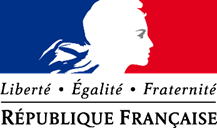 Společná výzva pro bilaterální projekty s dobou řešení 2025-2026bilaterální partner: FrancieMinisterstvo školstvÍ mládeže a tělovýchovy, Karmelitská 529/5, 118 12 Praha 1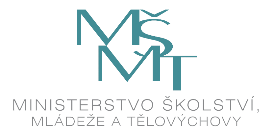 Výzva 8J25Žádost o poskytnutí dotace (v ČESKÉM JAZYCE, není-li uvedeno jinak)ŽaDATELŽaDATELNázev organizaceŘešitel:PROJEKT PROJEKT NÁZEV PROJEKTU (ČESKY)NÁZEV PROJEKTU (ANGLICKY)Doba řešení projektu: 1. 1. 2025 – 31. 12. 2026PODPISPODPISStatutární organ ŽADATELE(titul, jméno příjmení):Následující část kapitoly ZÁKLADNÍ ÚDAJE & PODPISY (ZELENÁ) bude vyplněna POUZE v případě, že k projektu byl přizván DALŠÍ PROJEKTOVÝ PARTNER V ČR na české straně. V opačném případě ponechejte prázdné. DALŠÍ PROJEKTOVÝ PARTNER V ČRDALŠÍ PROJEKTOVÝ PARTNER V ČRNázev organizaceDalší řešitel:PODPISPODPISStatutární orgán DALŠÍHO PROJEKTOVÉHO PARTNERA V ČR(titul, jméno příjmení):KLÍČOVÁ SLOVA (ČESKY)KLÍČOVÁ SLOVA (ČESKY)KLÍČOVÁ SLOVA (ANGLICKY)KLÍČOVÁ SLOVA (ANGLICKY)KATEGORIE VÝZkuMU, VÝVOJE A INOVACÍ KATEGORIE VÝZkuMU, VÝVOJE A INOVACÍ OBORY ŘEŠENÍ - Fields oF Research and Development (FORD) – OECD (ANGLICKY)OBORY ŘEŠENÍ - Fields oF Research and Development (FORD) – OECD (ANGLICKY)Nr. (XXXXX) – FORD                                                                                                                                      (https://www.msmt.cz/file/55112/) Nr. (XXXXX) – FORD                                                                                                                                      (https://www.msmt.cz/file/55112/) HLAVNÍ (povinné)DRUHÝ OBORDALŠÍ OBORSTUPEŇ DŮvěrnosti údajů (ČESKY)STUPEŇ DŮvěrnosti údajů (ČESKY)Celkové představení projektu výzkumu, vývoje a inovací, včetně – Představení záměru projektuPopisu metod uplatněných v projektuPředložení společného bilaterálního výzkumného plánu Představení kompetencí a expertízy řešitele a sestaveného výzkumného týmu Zvýraznění zapojení mladých výzkumníků/výzkumnic do řešení projektu	(3-5 normostran)Sumarizace cílů projektu v českém jazyce                                                                                                (max. 1 normostrana)Sumarizace cílů projektu v anglickém jazyce                                                                                           (max. 1 normostrana)Očekávané přínosy spolupráce; potenciál budoucí spolupráce s projektovým partnerem               (max. 1 normostrana)ŽADATEL ŽADATEL Stát:Česká republikaNázev organizace:Zkratka organizace:IČO:DIČ:Právní forma organizace:Adresa sídla:Telefonní číslo:Webové stránky organizace:Číslo bankovního účtu*:*MŠMT upozorňuje, že subjektům jmenovaným v § 3 písm. h) bod 10. – 14. zákona č. 218/2000 Sb. (tedy mj. veřejným výzkumným institucím (VVI), veřejným vysokým školám (VVS) či příspěvkovým organizacím (SPO)) bude dotace poskytnuta VÝHRADNĚ na jejich účet vedený u ČNB; v tomto poli je proto v těchto případech očekáváno číslo tohoto účtu (koncovka 0710). *MŠMT upozorňuje, že subjektům jmenovaným v § 3 písm. h) bod 10. – 14. zákona č. 218/2000 Sb. (tedy mj. veřejným výzkumným institucím (VVI), veřejným vysokým školám (VVS) či příspěvkovým organizacím (SPO)) bude dotace poskytnuta VÝHRADNĚ na jejich účet vedený u ČNB; v tomto poli je proto v těchto případech očekáváno číslo tohoto účtu (koncovka 0710). Pověřená organizační jednotka(např. fakulta):Krátký popis instituce žadatele:                                                                                                                       (max. 1/3 strany) Krátký popis instituce žadatele:                                                                                                                       (max. 1/3 strany) (Text)(Text)VÝZKUMNÝ TÝM - ŽADATELVÝZKUMNÝ TÝM - ŽADATELVÝZKUMNÝ TÝM - ŽADATEL* Podmínkou Výzvy 8J25FR pro řešitele je dosažené vzdělání v doktorském studijním programu; pro ostatní členy týmu je dosažené vzdělání minimálně v magisterském studijním programu* Podmínkou Výzvy 8J25FR pro řešitele je dosažené vzdělání v doktorském studijním programu; pro ostatní členy týmu je dosažené vzdělání minimálně v magisterském studijním programu* Podmínkou Výzvy 8J25FR pro řešitele je dosažené vzdělání v doktorském studijním programu; pro ostatní členy týmu je dosažené vzdělání minimálně v magisterském studijním programuRole v projektu:řešitel (povinné)Titul, jméno, příjmení:Ročník narození:Pracovní vztah k organizaci žadatele (pracovní pozice):Adresa (pracoviště): Telefonní číslo:E-mail:Úkoly a aktivity v navrhovaném projektu:Úkoly a aktivity v navrhovaném projektu:Úkoly a aktivity v navrhovaném projektu:(Text)(Text)(Text)Role v projektu:člen týmu Titul, jméno, příjmení:Ročník narození:Pracovní vztah k organizaci žadatele (pracovní pozice):Úkoly a aktivity v navrhovaném projektu:Úkoly a aktivity v navrhovaném projektu:(Text)(Text)Následující část žádosti (ZELENÁ) bude vyplněna POUZE v případě, že k projektu byl přizván DALŠÍ PROJEKTOVÝ PARTNER V ČR na české straně. Dalším projektovým partnerem v ČR není myšlen zahraniční partner projektu (k jeho údajům viz Kap. 7)DALŠÍ PROJEKTOVÝ PARTNER V ČRDALŠÍ PROJEKTOVÝ PARTNER V ČRNázev organizace:Zkratka organizace:IČO:Právní forma organizace:Adresa sídla:Telefonní číslo:Webové stránky organizace:Pověřená organizační jednotka(např. fakulta):Krátký popis instituce dalšího projektového partnera v ČR:                                                                                                                       (max. 1/3 strany) Krátký popis instituce dalšího projektového partnera v ČR:                                                                                                                       (max. 1/3 strany) (Text)(Text)VÝZKUMNÝ TÝM – DALŠÍ PROJEKTOVÝ PARTNER V ČRVÝZKUMNÝ TÝM – DALŠÍ PROJEKTOVÝ PARTNER V ČRVÝZKUMNÝ TÝM – DALŠÍ PROJEKTOVÝ PARTNER V ČR* Podmínkou Výzvy 8J25FR pro ostatní členy týmu (vč. dalšího řešitele) je dosažené vzdělání minimálně v magisterském studijním programu* Podmínkou Výzvy 8J25FR pro ostatní členy týmu (vč. dalšího řešitele) je dosažené vzdělání minimálně v magisterském studijním programu* Podmínkou Výzvy 8J25FR pro ostatní členy týmu (vč. dalšího řešitele) je dosažené vzdělání minimálně v magisterském studijním programuRole v projektu:další řešitel (povinné)Titul, jméno, příjmení:Ročník narození:Pracovní vztah k organizaci žadatele (pracovní pozice):Adresa (pracoviště): Telefonní číslo:E-mail:Úkoly a aktivity v navrhovaném projektu:Úkoly a aktivity v navrhovaném projektu:Úkoly a aktivity v navrhovaném projektu:(Text)(Text)(Text)Role v projektu:člen týmu Titul, jméno, příjmení:Ročník narození:Pracovní vztah k organizaci žadatele (pracovní pozice):Úkoly a aktivity v navrhovaném projektu:Úkoly a aktivity v navrhovaném projektu:(Text)(Text)Bilaterální partner projektu Bilaterální partner projektu Stát:FrancieNázev organizace:Adresa:Webové stránky:Klíčové osoby bilaterálního partnera projektu Klíčové osoby bilaterálního partnera projektu (Hlavní) řešitel (1., titul, jméno, příjmení, e-mail, pracovní pozice):(Hlavní) řešitel (1., titul, jméno, příjmení, e-mail, pracovní pozice):1. 1. Ostatní členové týmu (2-X., titul, jméno, příjmení, e-mail, pracovní pozice):Ostatní členové týmu (2-X., titul, jméno, příjmení, e-mail, pracovní pozice):2...2...Krátký popis organizace zahraničního partnera:                                                                                            (max. 1/3 strany)Krátký popis organizace zahraničního partnera:                                                                                            (max. 1/3 strany)(Text) (Text) Následující část žádosti (ZELENÁ) bude vyplněna POUZE v případě, že ZAHRANIČNÍ PARTNER přizval na své straně k projektu další subjekt v pozici ekvivalentní DALŠÍMU PROJEKTOVÉMU PARTNEROVI. Pravidla a možnosti zapojení určuje výhradně francouzský poskytovatel!Není-li relevantní, ponechat prázdné. další PROJEKTOVÝ PARTNER NA STRANĚ ZAHRANIČNÍHO PARTNERAdalší PROJEKTOVÝ PARTNER NA STRANĚ ZAHRANIČNÍHO PARTNERAStát:FrancieNázev organizace:Adresa:Webové stránky:Klíčové osoby Klíčové osoby (Další) řešitel (1., titul, jméno, příjmení, e-mail, pracovní pozice):(Další) řešitel (1., titul, jméno, příjmení, e-mail, pracovní pozice):1. 1. Ostatní členové týmu (2-X., titul, jméno, příjmení, e-mail, pracovní pozice):Ostatní členové týmu (2-X., titul, jméno, příjmení, e-mail, pracovní pozice):2...2...Krátký popis organizace:                                                                                                                                    (max. 1/3 strany)Krátký popis organizace:                                                                                                                                    (max. 1/3 strany)(Text) (Text) Tabulka požadované dotace slouží výhradně pro projektové aktivity ŽADATELE (ČR) (popř. dalšího projektového partnera v ČR, je-li přizván). Zahraniční bilaterální partner podává žádost svému poskytovateli a jeho náklady v žádné z tabulek níže předloženy NEJSOU.CELKOVÁ DOTACE20252026ƩCESTOVNÍ NÁKLADY(T.1 = jízdné + pojištění)000POBYTOVÉ NÁKLADY(T.2 = ubytování + stravné, popř. + kapesné)000CELKOVÁ POŽADOVANÁ DOTACE NA PROJEKTT = T.1 + T.2, a současně T = Z + D000(celé Kč - NEZAOKROUHLOVAT na tisíce!)(celé Kč - NEZAOKROUHLOVAT na tisíce!)(celé Kč - NEZAOKROUHLOVAT na tisíce!)(celé Kč - NEZAOKROUHLOVAT na tisíce!)ŽADATEL - DOTACE20252026ƩCESTOVNÍ NÁKLADY(Z.1 = jízdné + pojištění)000POBYTOVÉ NÁKLADY(Z.2 = ubytování + stravné, popř. + kapesné)000DOTACE – ŽADATEL Z = Z.1 + Z.2000Není-li v projektu DALŠÍ PROJEKTOVÝ PARNER V ČR, bude tabulka shodná s Tab. CELKOVÁ DOTACE. Obě tabulky MUSÍ být i v takovém případě vyplněny!                                                         (celé Kč - NEZAOKROUHLOVAT na tisíce!)Není-li v projektu DALŠÍ PROJEKTOVÝ PARNER V ČR, bude tabulka shodná s Tab. CELKOVÁ DOTACE. Obě tabulky MUSÍ být i v takovém případě vyplněny!                                                         (celé Kč - NEZAOKROUHLOVAT na tisíce!)Není-li v projektu DALŠÍ PROJEKTOVÝ PARNER V ČR, bude tabulka shodná s Tab. CELKOVÁ DOTACE. Obě tabulky MUSÍ být i v takovém případě vyplněny!                                                         (celé Kč - NEZAOKROUHLOVAT na tisíce!)Není-li v projektu DALŠÍ PROJEKTOVÝ PARNER V ČR, bude tabulka shodná s Tab. CELKOVÁ DOTACE. Obě tabulky MUSÍ být i v takovém případě vyplněny!                                                         (celé Kč - NEZAOKROUHLOVAT na tisíce!)DALŠÍ PROJEKTOVÝ PARTNER V ČR – DOTACE(je-li relevantní)20252026ƩCESTOVNÍ NÁKLADY(D.1 = jízdné + pojištění)000POBYTOVÉ NÁKLADY(D.2 = ubytování + stravné, popř. + kapesné)000DOTACE – DALŠÍ PROJEKTOVÝ PARTNER V ČRD = D.1 + D.2000Není-li v projektu DALŠÍ PROJEKTOVÝ PARNER V ČR, ponechat prázdné.                                 (celé Kč - NEZAOKROUHLOVAT na tisíce!)Není-li v projektu DALŠÍ PROJEKTOVÝ PARNER V ČR, ponechat prázdné.                                 (celé Kč - NEZAOKROUHLOVAT na tisíce!)Není-li v projektu DALŠÍ PROJEKTOVÝ PARNER V ČR, ponechat prázdné.                                 (celé Kč - NEZAOKROUHLOVAT na tisíce!)Není-li v projektu DALŠÍ PROJEKTOVÝ PARNER V ČR, ponechat prázdné.                                 (celé Kč - NEZAOKROUHLOVAT na tisíce!)Počet cest české části týmu v rámci projektu do cíle...20252026Ʃve FRANCIIv ČR (ke způsobilosti vnitrostátní cesty viz Výzva 8J25FR, Kap. 6) ƩCESTA č.:1ROK:Destinace:Účastníci cesty – jména:Účastníci cesty – jména:Datum (orientační):Datum (orientační):Trvání cesty (dnů):Trvání cesty (dnů):Záměr cesty, plánované aktivity: Záměr cesty, plánované aktivity: Příloha I.Příloha I. Připojeno k ŽÁDOSTIvzor viz nížeStručný akademický životopis každého člena CZ týmuStručný akademický životopis každého člena CZ týmurozsah: max. 1 A4 v případě řešitele a ½ A4 pro každého člena řešitelského týmu); ve formátu PDF nebo DOCX formát (nepodepsáno)vlastní formulář1b. Výpis údajů o skutečném majiteli právnické osobypouze je-li pro žadatele RELEVANTNÍ 1b. Výpis údajů o skutečném majiteli právnické osobypouze je-li pro žadatele RELEVANTNÍ k požadavku viz Příloha I., část B.vlastní formulář4.   Plná moc k zastupování (podepsaná statutárním orgánem)4.   Plná moc k zastupování (podepsaná statutárním orgánem)v případě, že ŽÁDOST je podepisována podepsána (str. 1 a 2) kýmkoliv jiným než statutárním orgánem žadatele či dalšího projektového partnera v ČRvlastní formulář5. Obrazové přílohy, grafy atd. 5. Obrazové přílohy, grafy atd. bez omezení, odborné hodnocení nicméně posoudí vhodnost a potřebu těchto příloh. vlastní formulářMinisterstvo školstvÍ mládeže a tělovýchovy, Karmelitská 529/5, 118 12 Praha 1Výzva 8J25Příloha I. ŽádostI o poskytnutí dotace(bude vyplněna v ČESKÉM JAZYCE)Osoby jednající jménem žadateleJméno a příjmeníDatum narozeníFunkceStatutární orgán subjektuANO/NEOsoba jedná na základě udělené plné mociANO/NEŽadatel ve shodě s údaji v Žádosti prohlašuje, že – (žadatel zaškrtne PRÁVĚ jednu z možností)(žadatel zaškrtne PRÁVĚ jednu z možností)• naplňuje ustanovení § 7 písm. b) zákona č. 37/2021 Sb., tedy, že je veřejnou výzkumnou institucí a tedy ve smyslu zákona nemá skutečného majitele (výpis nedokládá) NEBO• naplňuje ustanovení § 7 písm. c) zákona č. 37/2021 Sb., tedy, že je právnickou osobou zřízenou zákonem nebo mezinárodní smlouvou (např. veřejná vysoká škola) a tedy ve smyslu zákona nemá skutečného majitele (výpis nedokládá) NEBO• naplňuje jiné ustanovení  § 7 zákona č. 37/2021 Sb., tedy, že je – (žadatel doplní) …a tedy ve smyslu zákona nemá skutečného majitele (výpis nedokládá)• naplňuje ustanovení § 7 písm. b) zákona č. 37/2021 Sb., tedy, že je veřejnou výzkumnou institucí a tedy ve smyslu zákona nemá skutečného majitele (výpis nedokládá) NEBO• naplňuje ustanovení § 7 písm. c) zákona č. 37/2021 Sb., tedy, že je právnickou osobou zřízenou zákonem nebo mezinárodní smlouvou (např. veřejná vysoká škola) a tedy ve smyslu zákona nemá skutečného majitele (výpis nedokládá) NEBO• naplňuje jiné ustanovení  § 7 zákona č. 37/2021 Sb., tedy, že je – (žadatel doplní) …a tedy ve smyslu zákona nemá skutečného majitele (výpis nedokládá)ve smyslu zákona č. 37/2021 Sb. má skutečného majitele a předloží úplný výpis platných údajů (žadatel přiloží tento dokument k žádosti o poskytnutí podpory jako samostatnou přílohu)ve smyslu zákona č. 37/2021 Sb. má skutečného majitele a předloží úplný výpis platných údajů (žadatel přiloží tento dokument k žádosti o poskytnutí podpory jako samostatnou přílohu)Osoby, v nichž má žadatel podíl, výše tohoto podíluPrávnická osobaPrávnická osobaNázevAdresa sídlaIdentifikační čísloVýše podílu